Destinataire : ……………………………………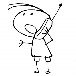 Destinataire : ……………………………………Destinataire : ……………………………………Destinataire : ……………………………………Destinataire : ……………………………………Destinataire : ……………………………………Destinataire : ……………………………………Destinataire : ……………………………………Date : ……………………………Date : ……………………………Heure : ……………………………Heure : ……………………………Date : ……………………………Date : ……………………………Heure : ……………………………Heure : ……………………………M. / Mme ……………………………………………………………………M. / Mme ……………………………………………………………………M. / Mme ……………………………………………………………………M. / Mme ……………………………………………………………………M. / Mme ……………………………………………………………………M. / Mme ……………………………………………………………………M. / Mme ……………………………………………………………………M. / Mme ……………………………………………………………………Société ………………………………………………………………………Société ………………………………………………………………………Société ………………………………………………………………………Société ………………………………………………………………………Société ………………………………………………………………………Société ………………………………………………………………………Société ………………………………………………………………………Société ………………………………………………………………………Téléphone ………………………… Mail …………………@......…………Téléphone ………………………… Mail …………………@......…………Téléphone ………………………… Mail …………………@......…………Téléphone ………………………… Mail …………………@......…………Téléphone ………………………… Mail …………………@......…………Téléphone ………………………… Mail …………………@......…………Téléphone ………………………… Mail …………………@......…………Téléphone ………………………… Mail …………………@......…………     a téléphoné.     rappellera.     doit être rappelé(e).     est venu(e) nous voir.     doit être rappelé(e).     est venu(e) nous voir.    désire un RDV.    désire une information.     a téléphoné.     rappellera.     doit être rappelé(e).     est venu(e) nous voir.     doit être rappelé(e).     est venu(e) nous voir.    désire un RDV.    désire une information.URGENT:     oui     non      MESSAGE : …………………………………………………………………………………………………………………...…………………………………………………………………………………URGENT:     oui     non      MESSAGE : …………………………………………………………………………………………………………………...…………………………………………………………………………………URGENT:     oui     non      MESSAGE : …………………………………………………………………………………………………………………...…………………………………………………………………………………URGENT:     oui     non      MESSAGE : …………………………………………………………………………………………………………………...…………………………………………………………………………………URGENT:     oui     non      MESSAGE : …………………………………………………………………………………………………………………...…………………………………………………………………………………URGENT:     oui     non      MESSAGE : …………………………………………………………………………………………………………………...…………………………………………………………………………………URGENT:     oui     non      MESSAGE : …………………………………………………………………………………………………………………...…………………………………………………………………………………URGENT:     oui     non      MESSAGE : …………………………………………………………………………………………………………………...…………………………………………………………………………………Pris par ………………………………………………………………………Pris par ………………………………………………………………………Pris par ………………………………………………………………………Pris par ………………………………………………………………………Pris par ………………………………………………………………………Pris par ………………………………………………………………………Pris par ………………………………………………………………………Pris par ………………………………………………………………………Destinataire : ……………………………………Destinataire : ……………………………………Destinataire : ……………………………………Destinataire : ……………………………………Destinataire : ……………………………………Destinataire : ……………………………………Destinataire : ……………………………………Destinataire : ……………………………………Date : ……………………………Date : ……………………………Heure: ……………………………Heure: ……………………………Date : ……………………………Date : ……………………………Heure: ……………………………Heure: ……………………………M. / Mme ……………………………………………………………………M. / Mme ……………………………………………………………………M. / Mme ……………………………………………………………………M. / Mme ……………………………………………………………………M. / Mme ……………………………………………………………………M. / Mme ……………………………………………………………………M. / Mme ……………………………………………………………………M. / Mme ……………………………………………………………………Société ………………………………………………………………………Société ………………………………………………………………………Société ………………………………………………………………………Société ………………………………………………………………………Société ………………………………………………………………………Société ………………………………………………………………………Société ………………………………………………………………………Société ………………………………………………………………………Téléphone ………………………… Mail …………………@......…………Téléphone ………………………… Mail …………………@......…………Téléphone ………………………… Mail …………………@......…………Téléphone ………………………… Mail …………………@......…………Téléphone ………………………… Mail …………………@......…………Téléphone ………………………… Mail …………………@......…………Téléphone ………………………… Mail …………………@......…………Téléphone ………………………… Mail …………………@......…………     a téléphoné.     rappellera.     doit être rappelé(e).     est venu(e) nous voir.     doit être rappelé(e).     est venu(e) nous voir.    désire un RDV.    désire une information.     a téléphoné.     rappellera.     doit être rappelé(e).     est venu(e) nous voir.     doit être rappelé(e).     est venu(e) nous voir.    désire un RDV.    désire une information.URGENT:     oui     non      MESSAGE : …………………………………………………………………………………………………………………...…………………………………………………………………………………URGENT:     oui     non      MESSAGE : …………………………………………………………………………………………………………………...…………………………………………………………………………………URGENT:     oui     non      MESSAGE : …………………………………………………………………………………………………………………...…………………………………………………………………………………URGENT:     oui     non      MESSAGE : …………………………………………………………………………………………………………………...…………………………………………………………………………………URGENT:     oui     non      MESSAGE : …………………………………………………………………………………………………………………...…………………………………………………………………………………URGENT:     oui     non      MESSAGE : …………………………………………………………………………………………………………………...…………………………………………………………………………………URGENT:     oui     non      MESSAGE : …………………………………………………………………………………………………………………...…………………………………………………………………………………URGENT:     oui     non      MESSAGE : …………………………………………………………………………………………………………………...…………………………………………………………………………………Pris par ………………………………………………………………………Pris par ………………………………………………………………………Pris par ………………………………………………………………………Pris par ………………………………………………………………………Pris par ………………………………………………………………………Pris par ………………………………………………………………………Pris par ………………………………………………………………………Pris par ………………………………………………………………………